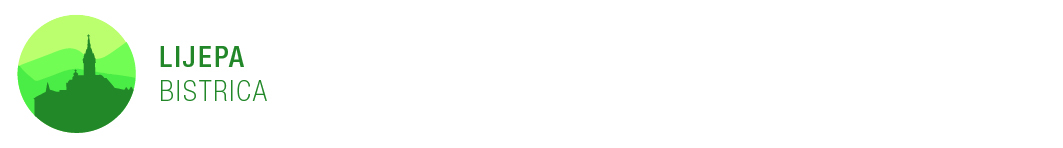 Lijepa Bistrica d.o.o.Trg pape Ivana Pavla II 3449246 Marija BistricaTel.: 049/469-119Fax.: 049/469-595lijepa.bistrica@marija-bistrica.hrUrudžbeni broj: 1/13-1/2019.Marija Bistrica, 09.05.2019.Trgovačko društvo Lijepa Bistrica d.o.o., Marija Bistrica, Trg pape Ivana Pavla II 34, OIB: 82413603496, zastupano po Zlatku Topolovcu, direktoru, raspisuje dana 9. svibnja 2019. godine sljedećiNatječajZa radno mjesto KOMUNALNI RADNIK ZA ODVOZ I PRKUPLJANJE OTPADA – 1 radnikNatječaj za predmetna radna mjesta traje do 17.05.2019. godine. Prijavu na natječaj je potrebno dostaviti najkasnije do zadnjeg dana natječaja. Ako je prijava poslana putem pošte preporučenom pošiljkom zadnjeg dana natječaja, smatra se da je poslana u roku. Nepravovremene i nepotpune prijave neće se razmatrati, a osoba koja podnese nepravovremenu ili nepotpunu prijavu na natječaj neće se smatrati kandidatom prijavljenim na natječaj. Dokumenti priloženi uz prijavu ne vraćaju se kandidatima pa se stoga predlaže dostaviti preslike tražene dokumentacije. Prijave se mogu dostaviti osobno (svakim radnim danom od 7-15 sati) ili putem pošte preporučenom pošiljkom, u omotnici s naznakom „Natječaj za posao“, na adresu: Lijepa Bistrica d.o.o., Trg pape Ivana Pavla II 34, 49246 Marija Bistrica.Kandidati koji su pravovremeno dostavili potpune prijave na natječaj bit će pozvani na razgovor.Lijepa Bistrica d.o.o. zadržava pravo ne odabrati niti jednog prijavljenog kandidata te poništiti predmetni natječaj. Napomena: Zaštita osobnih podatakaMolimo Vas da prije slanja prijave na natječaj pročitate informacije vezane za obradu Vaših osobnih podataka kao i informacije o Vašim pravima. Lijepa Bistrica d.o.o. prikuplja i obrađuje Vaše osobne podatke u skladu s važećim propisima iz područja zaštite osobnih podataka, i to isključivo u svrhu provedbe ovog natječaja s ciljem utvrđivanja ispunjavanja uvjeta raspisanog natječaja te u svrhu objave obavijesti o izabranom kandidatu na mrežnim stranicama Općine Marija Bistrica. Pravni temelj obrade Vaših osobnih podataka je poduzimanje radnji na Vaš zahtjev prije sklapanja ugovora o radu. Prikupljanje osobnih podataka s obzirom na definiranu svrhu predstavlja nužan uvjet za provedbu natječaja. Lijepa Bistrica d.o.o. prikuplja i obrađuje samo one podatke koji su nužni za provedbu natječaja te Lijepa Bistrica d.o.o. napominje da ako odbijete dati pojedini osobni podatak, Lijepa Bistrica d.o.o. neće biti u mogućnosti ocjenjivati Vašu prijavu na natječaj. Vaši osobni podaci prikupljeni na temelju ovog natječaja bit će pohranjeni samo onoliko dugo koliko je to nužno za postizanje svrhe zbog koje se obrađuju. Osobni podaci će se brisati po završetku natječaja, a najkasnije po isteku svih zakonskih obveza povezanih s čuvanjem osobnih podataka. Obavijest o izabranom kandidatu će biti javno dostupna na mrežnim stranicama Općine Marija Bistrica 15 dana od dana objave rezultata natječaja.U odnosu na obradu Vaših osobnih podataka prikupljenih na temelju natječaja za gore spomenuta radna mjesta imate sljedeća prava:Pravo na pristup svojim osobnim podacimaImate pravo tražiti potvrdu o tome jesu li Vaši osobni podaci obrađeni, te ako jesu, zatražiti pristup tim osobnim podacima i biti obaviješteni o vrsti obrađenih osobnih podataka, svrsi obrade i primateljima ili kategorijama primatelja. No, moramo uzeti u obzir i interese drugih pa ovo pravo nije apsolutno. Pravo na ispravakImate pravo ispraviti netočne ili nepotpune osobne podatke koji se tiču Vas.   Pravo na brisanje (pravo na zaborav)Imate pravo tražiti od nas da izbrišemo osobne podatke koji se tiču Vas ako su ispunjeni uvjeti za takvo brisanje. U slučaju da zbog zakonskih obveza nismo u mogućnosti izbrisati Vaše osobne podatke, možete zatražiti ograničenje obrade svojih osobnih podataka. Pravo na ograničenje obradeU određenim okolnostima, imate pravo zatražiti ograničavanje obrade Vaših osobnih podataka. Navedeno znači da se Vaši osobni podaci, uz iznimku pohrane, mogu samo obrađivati uz Vašu privolu za postavljanje, ostvarivanje ili obranu pravnih zahtjeva ili zbog razloga važnih za javni interes Europske unije ili države članice Europske unije. Pravo na prijenos podataka Imate pravo primiti, preko strukturiranog, uobičajenog i strojno čitljivog formata, osobne podatke koji se tiču Vas, a koje ste nama omogućili te imate pravo prenijeti te podatke drugom trgovačkom društvu.  Pravo na povlačenje privoleNapominjemo da imate pravo u svakom trenutku povući privolu koju ćete dati ispunjavanjem ovog upitnika, a na način da kontaktirate službenika za zaštitu osobnih podataka. Vaši osobni podaci se u tom slučaju više neće obrađivati, osim ako je njihova obrada nužna za ispunjavanje zakonske obveze. Pravo na prigovor i prava glede automatiziranog donošenja odlukaU određenim okolnostima, imate pravo uložiti prigovor u bilo koje vrijeme, a na temelju Vaše određene situacije, na obradu Vaših osobnih podataka, uključujući profiliranje od strane Lijepa Bistrica d.o.o., i mi nećemo dalje obrađivati Vaše osobne podatke, osim ako postoje legitimni i zakoniti razlozi za obradu Vaših osobnih podataka, a koji interesi nadilaze Vaše interese, prava i slobode ili ako je to potrebno radi postavljanja, ostvarivanja ili obrane naših pravnih zahtjeva, a u skladu s odredbama Uredbe GDPR i nacionalnim propisima.Pravo na pritužbu Agenciji za zaštitu osobnih podatakaImate pravo podnijeti pritužbu Agenciji za zaštitu osobnih podataka ako smatrate da se obradom Vaših osobnih podataka krši Uredba o zaštiti osobnih podataka (GDPR) ili se Vaši osobni podaci koriste suprotno spomenutoj Uredbi i nacionalnim propisima.Vaša prava možete ostvariti podnošenjem zahtjeva trgovačkom društvu Lijepa Bistrica d.o.o. kao voditelju obrade i to na sljedeći način:osobno predati na adresu Marija Bistrica, Trg pape Ivana Pavla II 34 (od 7-15 sati) s naznakom: Zaštita osobnih podatakaposlati putem pošte s naznakom: Zaštita osobnih podatakaelektroničkim putem na e-mail adresu lijepa.bistrica@marija-bistrica.hr s naznakom: Zaštita osobnih podatakaVrsta zaposlenja:na neodređeno vrijeme uz probni rad od 6 mjeseciRadno vrijeme:puno radno vrijemeUvjeti:minimalno NKV/SSSpoželjno vozačka dozvola minimalno B kategorije (nije uvjet)Opis poslova:utovar otpada pri prikupljanju otpada ostali pomoćni poslovi pri utovaru i istovaru otpadačišćenje javnih površinaobavljanje ostalih poslova po nalogu direktora i rukovoditelja Prijava: Uz potpisanu prijavu za natječaj kandidati su dužni priložiti:životopis dokaz o stručnoj spremi (presliku svjedodžbe)presliku domovnice ili osobne iskaznicepresliku vozačke dozvole (ukoliko ju posjeduju)potvrda o nekažnjavanju ne starija od 1 mjesecakontakt (telefon/mobitel i e-mail adresa ukoliko ju posjeduju)